Отчет о проведении акции «Помоги собраться в школу» ГКОУ РД «Щедринская СОШ Тляратинского района»С 23-27 сентября учащиеся нашей школы  стали участниками акции «Помоги собраться в школу». Ребята собрали  малоимущим , многодетным  семьям   небольшие пакеты с школьными принадлежностями . Учащиеся пришли домой к ребятам и поздравили с новым учебным годом .Фотоотчет  6 класс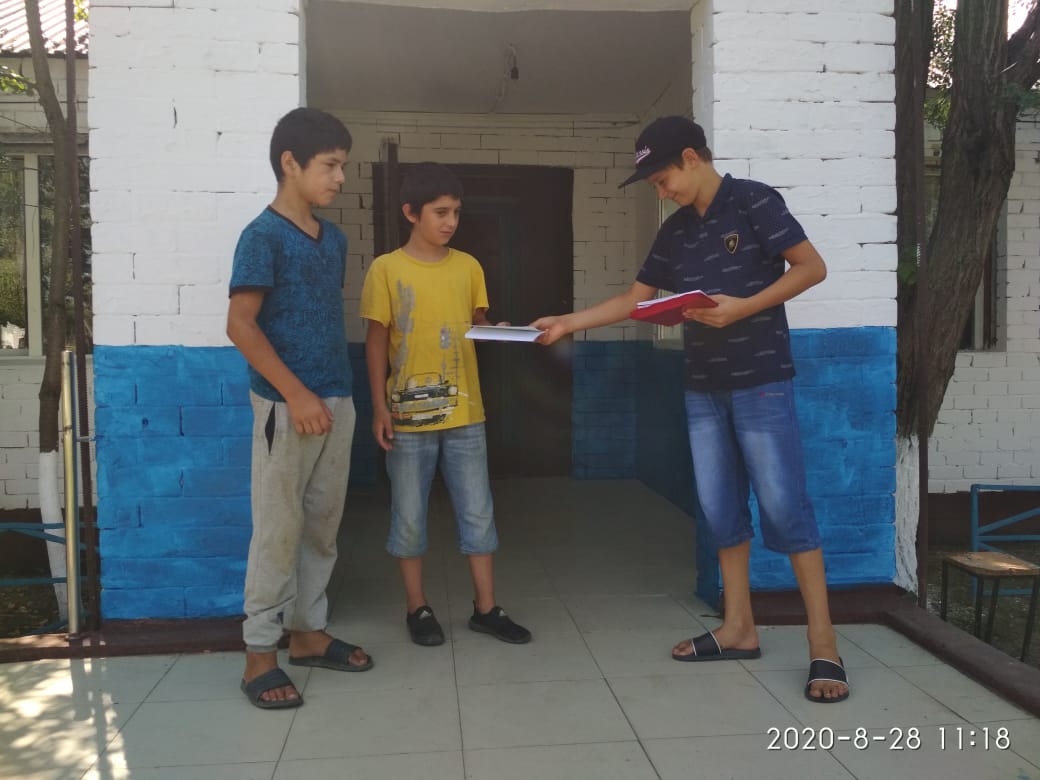 8 класс 7 класс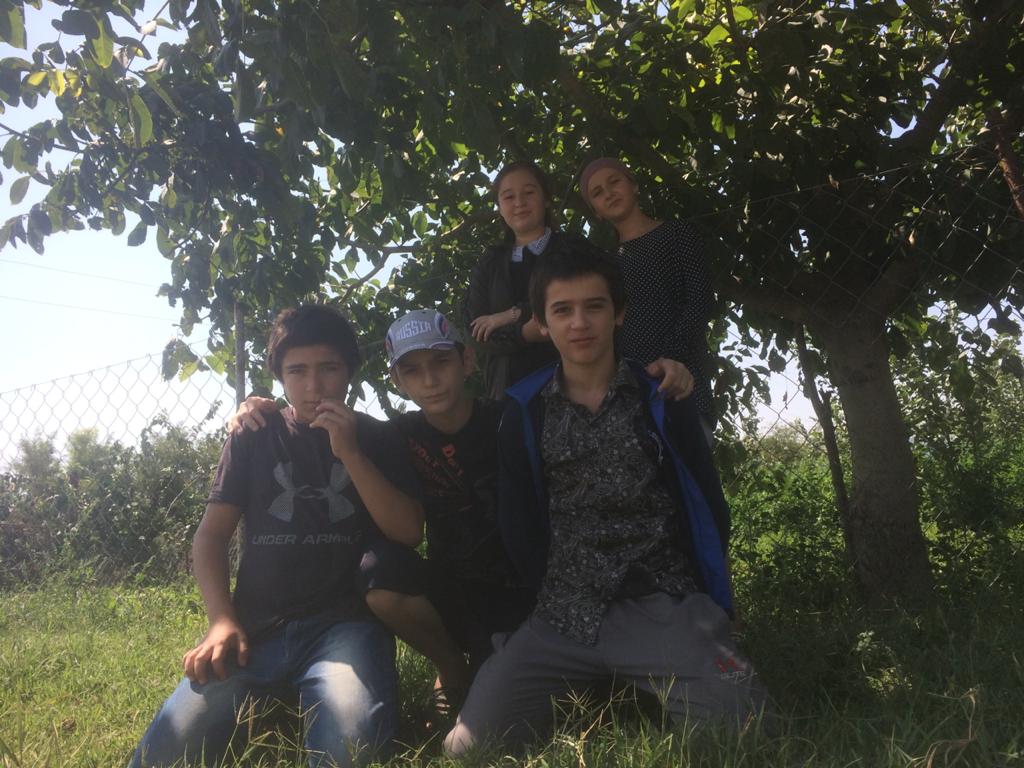 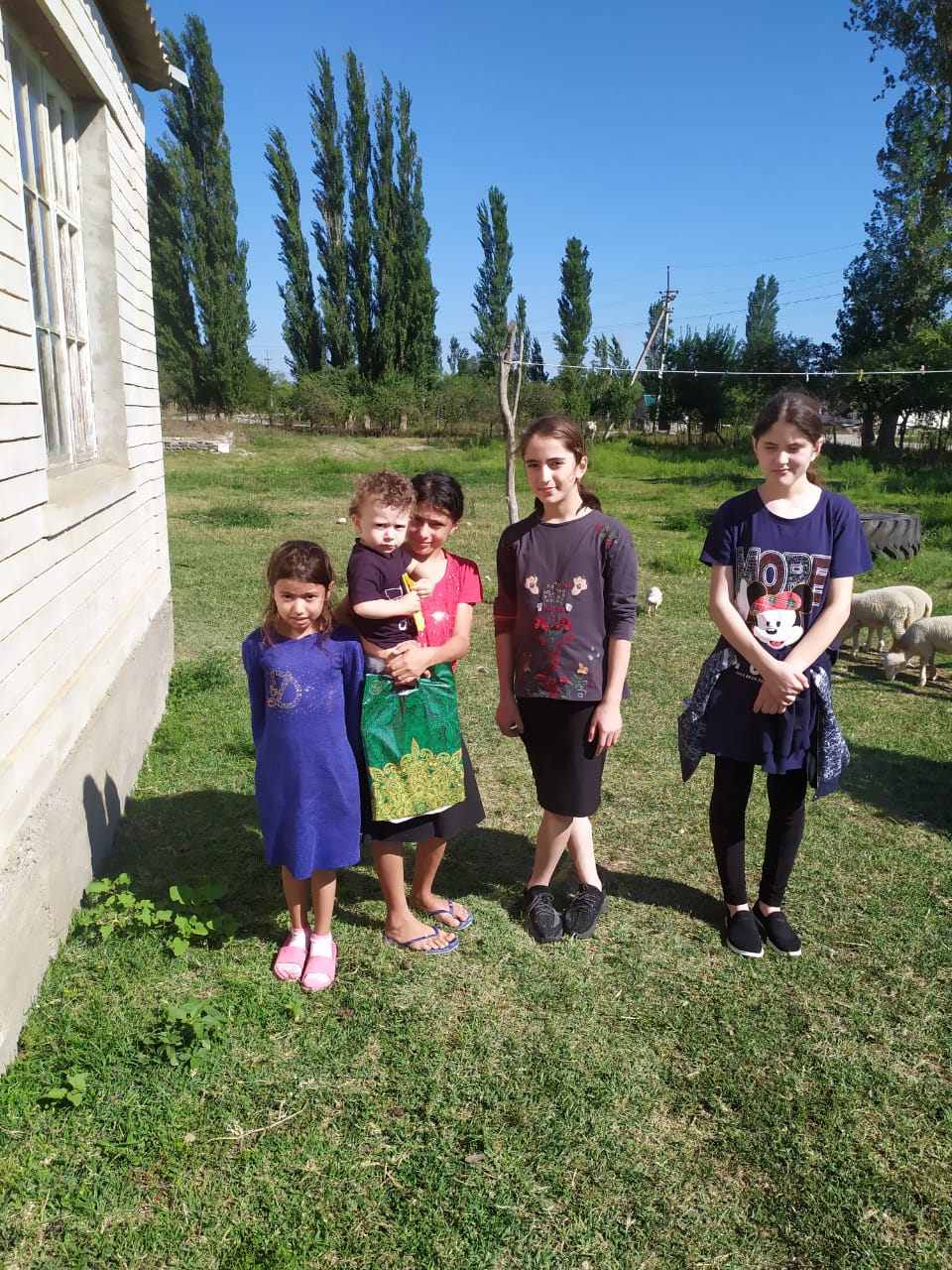 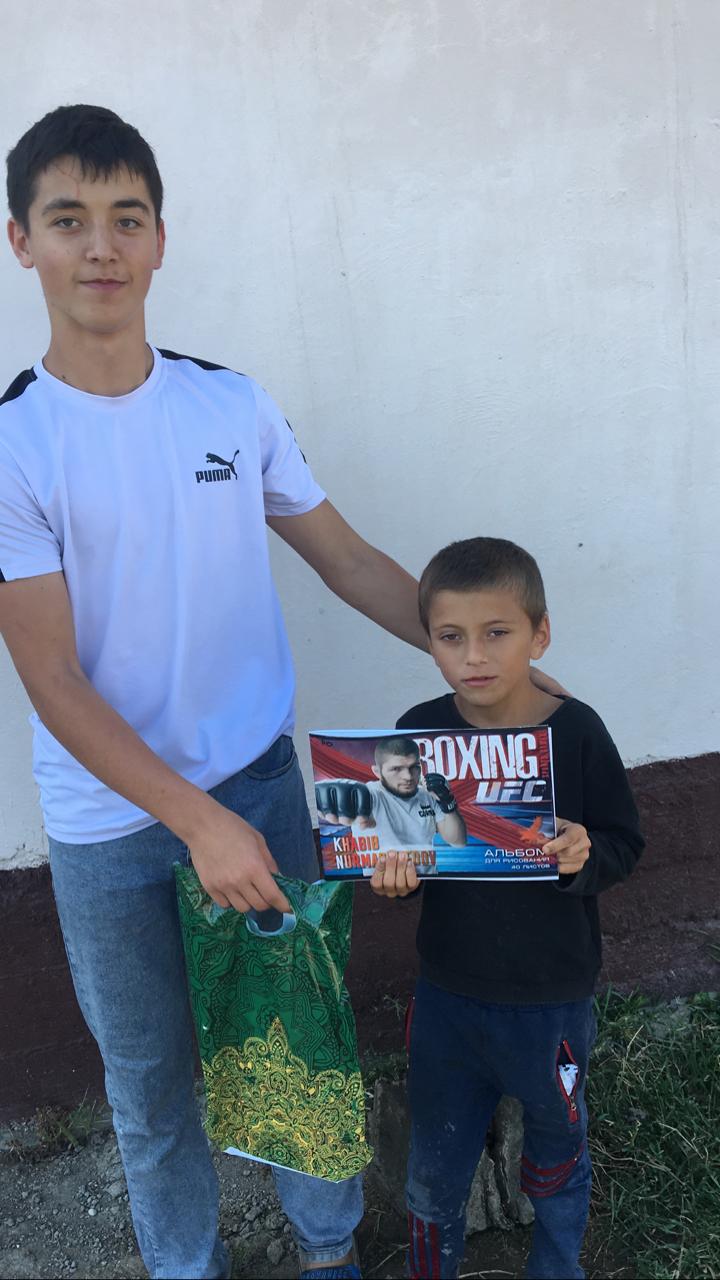 10класс 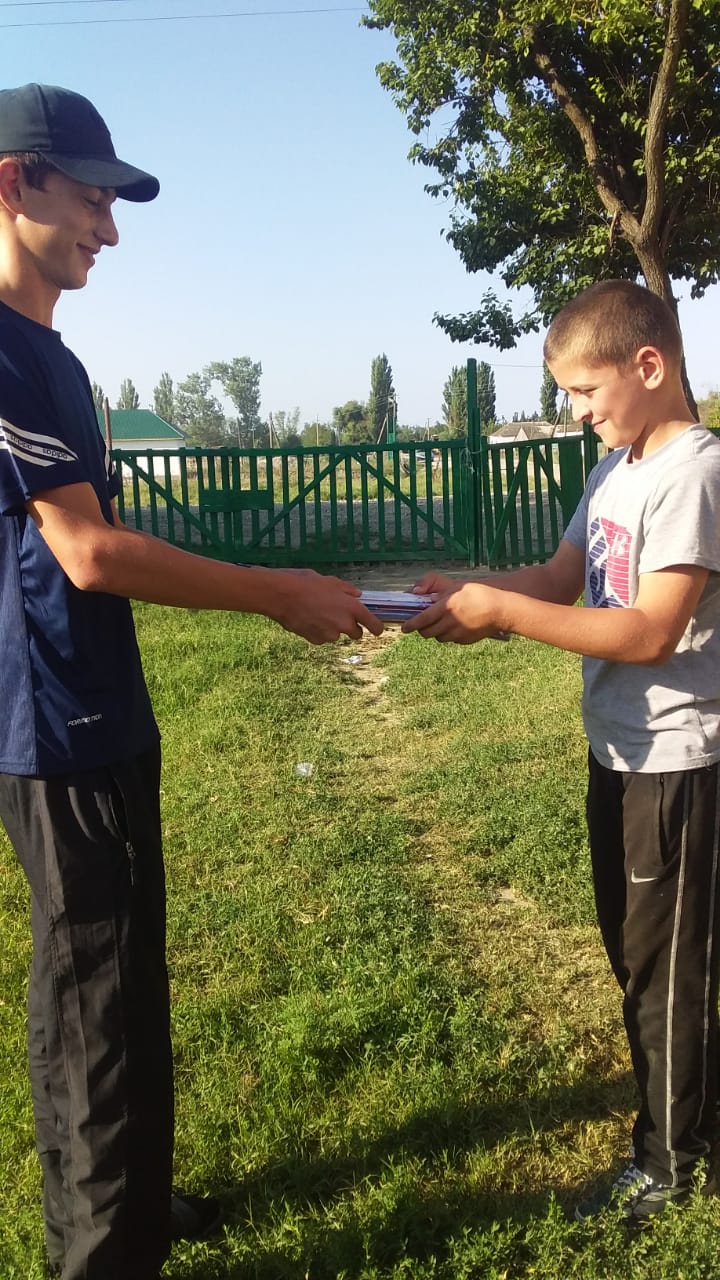 9 класс№ФИО детей, кому помогли собраться в школуКласс проводивший акцию Количество детей принявших участиеКл руководитель   Нурудинов Мусагаджи Тамисханович 8 класс (многодетная семья 4 детей) 85Ахмедова Л. КАбдусаламова Загра Рамазановна 2 класс  ( 4 детей – малоимущие) 73Магомедова М. ГШуайбов Шахбан Хучбарович 5класс (многодетная- 3 детей) 94Мухтарова Ш ММагомедов Зиявудин Джалилович –многодетная семья 4 детей102Абдулаева Г. Х Шуайбов Магомед Дибирович 6 класс – семья потерявшая кормильца64Абдулаева А. М